EAU CLAIRE AREA HMONG MUTUAL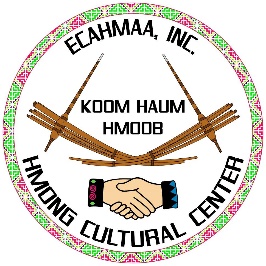 ASSISTANCE ASSOCIATION, INC1320 W CLAIREMONT AVE EAU CLAIRE, WI 54701 | PH: 715.832.8420 | FAX: 715.832.0612 | WWW.ECAHMAA.ORGThe Eau Claire Area Hmong Mutual Assistance Association, Inc. is an Equal Opportunity/Affirmative Action Employer. Employment offers are made based on qualifications, and without regard to race, sex, religion, national or ethnic origin, disability status, or sexual orientation.Date: ______________________________Applicant InformationApplicant InformationApplicant InformationApplicant InformationApplicant InformationApplicant InformationApplicant InformationApplicant InformationApplicant InformationApplicant InformationApplicant InformationApplicant InformationApplicant InformationApplicant InformationApplicant InformationApplicant InformationApplicant InformationFull Name:Full Name:Full Name:Full Name:Full Name:Full Name:Full Name:Full Name:Full Name:Full Name:Full Name:Full Name:Full Name:Full Name:Date of Birth:Date of Birth:Date of Birth:                        Last                                                                             First                                                     M.I.                        Last                                                                             First                                                     M.I.                        Last                                                                             First                                                     M.I.                        Last                                                                             First                                                     M.I.                        Last                                                                             First                                                     M.I.                        Last                                                                             First                                                     M.I.                        Last                                                                             First                                                     M.I.                        Last                                                                             First                                                     M.I.                        Last                                                                             First                                                     M.I.                        Last                                                                             First                                                     M.I.                        Last                                                                             First                                                     M.I.                        Last                                                                             First                                                     M.I.                        Last                                                                             First                                                     M.I.                        Last                                                                             First                                                     M.I.                        Last                                                                             First                                                     M.I.                        Last                                                                             First                                                     M.I.                        Last                                                                             First                                                     M.I.Address:Address:Address:Address:Address:Address:Address:Address:Address:Address:Address:Address:Address:Address:Address:Address:Address:                         Street                                                                                                   City                                                                 State                 Zip Code                Apartment/Unit #                         Street                                                                                                   City                                                                 State                 Zip Code                Apartment/Unit #                         Street                                                                                                   City                                                                 State                 Zip Code                Apartment/Unit #                         Street                                                                                                   City                                                                 State                 Zip Code                Apartment/Unit #                         Street                                                                                                   City                                                                 State                 Zip Code                Apartment/Unit #                         Street                                                                                                   City                                                                 State                 Zip Code                Apartment/Unit #                         Street                                                                                                   City                                                                 State                 Zip Code                Apartment/Unit #                         Street                                                                                                   City                                                                 State                 Zip Code                Apartment/Unit #                         Street                                                                                                   City                                                                 State                 Zip Code                Apartment/Unit #                         Street                                                                                                   City                                                                 State                 Zip Code                Apartment/Unit #                         Street                                                                                                   City                                                                 State                 Zip Code                Apartment/Unit #                         Street                                                                                                   City                                                                 State                 Zip Code                Apartment/Unit #                         Street                                                                                                   City                                                                 State                 Zip Code                Apartment/Unit #                         Street                                                                                                   City                                                                 State                 Zip Code                Apartment/Unit #                         Street                                                                                                   City                                                                 State                 Zip Code                Apartment/Unit #                         Street                                                                                                   City                                                                 State                 Zip Code                Apartment/Unit #                         Street                                                                                                   City                                                                 State                 Zip Code                Apartment/Unit #Phone:Phone:Phone:Phone:Phone:Phone:Phone:Phone:Phone:Phone:E-mail Address:E-mail Address:E-mail Address:E-mail Address:E-mail Address:E-mail Address:E-mail Address:Date Available:Date Available:Social Security No.Social Security No.Social Security No.Social Security No.Social Security No.Social Security No.Social Security No.Social Security No.Social Security No.Social Security No.Social Security No.Desired salary:Desired salary:Desired salary:Desired salary:Position Applied for:Position Applied for:Position Applied for:Position Applied for:Position Applied for:Position Applied for:Position Applied for:Position Applied for:Position Applied for:Position Applied for:Position Applied for:Position Applied for:Position Applied for:Position Applied for:Position Applied for:Position Applied for:Position Applied for:Are you a citizen of the United States?Are you a citizen of the United States?Are you a citizen of the United States?Are you a citizen of the United States?YESYESNONOIf no, are you authorized to work in the U.S.?If no, are you authorized to work in the U.S.?If no, are you authorized to work in the U.S.?If no, are you authorized to work in the U.S.?If no, are you authorized to work in the U.S.?If no, are you authorized to work in the U.S.?If no, are you authorized to work in the U.S.?YESNOHave you ever worked for this company?Have you ever worked for this company?Have you ever worked for this company?Have you ever worked for this company?YESYESNONOIf yes, when?If yes, when?If yes, when?If yes, when?If yes, when?If yes, when?If yes, when?If yes, when?If yes, when?Have you ever been convicted of a felony?Have you ever been convicted of a felony?Have you ever been convicted of a felony?Have you ever been convicted of a felony?YESYESNONOIf yes, explain::If yes, explain::If yes, explain::If yes, explain::If yes, explain::If yes, explain::If yes, explain::If yes, explain::If yes, explain::EducationEducationEducationEducationEducationEducationEducationEducationEducationEducationEducationEducationEducationEducationEducationEducationEducationHigh School:High School:High School:High School:High School:Address:Address:Address:Address:Address:Address:Address:Address:Address:Address:Address:Address:From:To:To:Did you graduate?Did you graduate?Did you graduate?Did you graduate?YESYESYESYESNODegree:Degree:Degree:Degree:Degree:College:College:College:College:College:Address:Address:Address:Address:Address:Address:Address:Address:Address:Address:Address:Address:From:To:To:Did you graduate?Did you graduate?Did you graduate?Did you graduate?YESYESYESYESNODegree:Degree:Degree:Degree:Degree:Other:Other:Other:Other:Other:Address:Address:Address:Address:Address:Address:Address:Address:Address:Address:Address:Address:From:To:To:Did you graduate?Did you graduate?Did you graduate?Did you graduate?YESYESYESYESNODegree:Degree:Degree:Degree:Degree:References (Please list three professional references.)References (Please list three professional references.)References (Please list three professional references.)References (Please list three professional references.)References (Please list three professional references.)References (Please list three professional references.)References (Please list three professional references.)References (Please list three professional references.)References (Please list three professional references.)References (Please list three professional references.)References (Please list three professional references.)References (Please list three professional references.)References (Please list three professional references.)References (Please list three professional references.)References (Please list three professional references.)References (Please list three professional references.)References (Please list three professional references.)Full Name:Full Name:Full Name:Full Name:Full Name:Full Name:Full Name:Full Name:Full Name:Relationship:Relationship:Relationship:Relationship:Relationship:Relationship:Relationship:Relationship:Company:Company:Company:Company:Company:Company:Company:Company:Company:Company:Company:Company:Phone:Phone:Phone:Phone:Phone:Address:Address:Address:Address:Address:Address:Address:Address:Address:Address:Address:Address:Address:Address:Address:Address:Address:Full Name:Full Name:Full Name:Full Name:Full Name:Full Name:Full Name:Full Name:Full Name:Relationship:Relationship:Relationship:Relationship:Relationship:Relationship:Relationship:Relationship:Company:Company:Company:Company:Company:Company:Company:Company:Company:Company:Company:Company:Phone:Phone:Phone:Phone:Phone:Address:Address:Address:Address:Address:Address:Address:Address:Address:Address:Address:Address:Address:Address:Address:Address:Address:Full Name:Full Name:Full Name:Full Name:Full Name:Full Name:Full Name:Full Name:Full Name:Relationship:Relationship:Relationship:Relationship:Relationship:Relationship:Relationship:Relationship:Company:Company:Company:Company:Company:Company:Company:Company:Company:Company:Company:Company:Phone:Phone:Phone:Phone:Phone:Address:Address:Address:Address:Address:Address:Address:Address:Address:Address:Address:Address:Address:Address:Address:Address:Address:Previous EmploymentPrevious EmploymentPrevious EmploymentPrevious EmploymentPrevious EmploymentPrevious EmploymentPrevious EmploymentPrevious EmploymentPrevious EmploymentCompany:Company:Company:Company:Company:Company:Phone:Phone:Phone:Address:Address:Address:Address:Address:Address:Supervisor:Supervisor:Supervisor:Job Title:Job Title:Job Title:Starting Salary:$Starting Salary:$Starting Salary:$Starting Salary:$Ending Salary:$Ending Salary:$Responsibilities:Responsibilities:Responsibilities:Responsibilities:Responsibilities:Responsibilities:Responsibilities:Responsibilities:Responsibilities:From:To:Reason for Leaving:Reason for Leaving:Reason for Leaving:Reason for Leaving:Reason for Leaving:Reason for Leaving:Reason for Leaving:May we contact your previous supervisor for a reference?          Yes     NoMay we contact your previous supervisor for a reference?          Yes     NoMay we contact your previous supervisor for a reference?          Yes     NoMay we contact your previous supervisor for a reference?          Yes     NoMay we contact your previous supervisor for a reference?          Yes     NoMay we contact your previous supervisor for a reference?          Yes     NoMay we contact your previous supervisor for a reference?          Yes     NoMay we contact your previous supervisor for a reference?          Yes     NoMay we contact your previous supervisor for a reference?          Yes     NoCompany:Company:Company:Company:Company:Company:Phone:Phone:Phone:Address:Address:Address:Address:Address:Address:Supervisor:Supervisor:Supervisor:Job Title:Job Title:Job Title:Starting Salary: $Starting Salary: $Starting Salary: $Starting Salary: $Ending Salary:$Ending Salary:$Responsibilities:Responsibilities:Responsibilities:Responsibilities:Responsibilities:Responsibilities:Responsibilities:Responsibilities:Responsibilities:From:To:Reason for Leaving:Reason for Leaving:Reason for Leaving:Reason for Leaving:Reason for Leaving:Reason for Leaving:Reason for Leaving:May we contact your previous supervisor for a reference?         Yes        NoMay we contact your previous supervisor for a reference?         Yes        NoMay we contact your previous supervisor for a reference?         Yes        NoMay we contact your previous supervisor for a reference?         Yes        NoMay we contact your previous supervisor for a reference?         Yes        NoMay we contact your previous supervisor for a reference?         Yes        NoMay we contact your previous supervisor for a reference?         Yes        NoMay we contact your previous supervisor for a reference?         Yes        NoMay we contact your previous supervisor for a reference?         Yes        NoCompany:Company:Company:Company:Company:Company:Phone:Phone:Phone:Address:Address:Address:Address:Address:Address:Supervisor:Supervisor:Supervisor:Job Title:Job Title:Job Title:Starting Salary:$Starting Salary:$Starting Salary:$Starting Salary:$Ending Salary:$Ending Salary:$Responsibilities:Responsibilities:Responsibilities:Responsibilities:Responsibilities:Responsibilities:Responsibilities:Responsibilities:Responsibilities:From:To:Reason for Leaving:Reason for Leaving:Reason for Leaving:Reason for Leaving:Reason for Leaving:Reason for Leaving:Reason for Leaving:May we contact your previous supervisor for a reference?          Yes       NoMay we contact your previous supervisor for a reference?          Yes       NoMay we contact your previous supervisor for a reference?          Yes       NoMay we contact your previous supervisor for a reference?          Yes       NoMay we contact your previous supervisor for a reference?          Yes       NoMay we contact your previous supervisor for a reference?          Yes       NoMay we contact your previous supervisor for a reference?          Yes       NoMay we contact your previous supervisor for a reference?          Yes       NoMay we contact your previous supervisor for a reference?          Yes       NoMilitary ServiceMilitary ServiceMilitary ServiceMilitary ServiceMilitary ServiceMilitary ServiceMilitary ServiceMilitary ServiceMilitary ServiceBranch:Branch:Branch:Branch:Branch:From:From:From:To:Rank at Discharge:Rank at Discharge:Rank at Discharge:Rank at Discharge:Type of Discharge:Type of Discharge:Type of Discharge:Type of Discharge:Type of Discharge:If other than honorable, explain:If other than honorable, explain:If other than honorable, explain:If other than honorable, explain:If other than honorable, explain:If other than honorable, explain:If other than honorable, explain:If other than honorable, explain:If other than honorable, explain:Disclaimer and SignatureDisclaimer and SignatureDisclaimer and SignatureDisclaimer and SignatureDisclaimer and SignatureDisclaimer and SignatureDisclaimer and SignatureDisclaimer and SignatureDisclaimer and SignatureI certify that my answers are true and complete to the best of my knowledge. If this application leads to employment, I understand that false or misleading information in my application or interview may result in termination of my employment with the Eau Claire Hmong Mutual Assistance Association, Inc. I understand that a background check will be conducted if I am considered for employment with the Eau Claire Hmong Mutual Assistance Association, Inc.I certify that my answers are true and complete to the best of my knowledge. If this application leads to employment, I understand that false or misleading information in my application or interview may result in termination of my employment with the Eau Claire Hmong Mutual Assistance Association, Inc. I understand that a background check will be conducted if I am considered for employment with the Eau Claire Hmong Mutual Assistance Association, Inc.I certify that my answers are true and complete to the best of my knowledge. If this application leads to employment, I understand that false or misleading information in my application or interview may result in termination of my employment with the Eau Claire Hmong Mutual Assistance Association, Inc. I understand that a background check will be conducted if I am considered for employment with the Eau Claire Hmong Mutual Assistance Association, Inc.I certify that my answers are true and complete to the best of my knowledge. If this application leads to employment, I understand that false or misleading information in my application or interview may result in termination of my employment with the Eau Claire Hmong Mutual Assistance Association, Inc. I understand that a background check will be conducted if I am considered for employment with the Eau Claire Hmong Mutual Assistance Association, Inc.I certify that my answers are true and complete to the best of my knowledge. If this application leads to employment, I understand that false or misleading information in my application or interview may result in termination of my employment with the Eau Claire Hmong Mutual Assistance Association, Inc. I understand that a background check will be conducted if I am considered for employment with the Eau Claire Hmong Mutual Assistance Association, Inc.I certify that my answers are true and complete to the best of my knowledge. If this application leads to employment, I understand that false or misleading information in my application or interview may result in termination of my employment with the Eau Claire Hmong Mutual Assistance Association, Inc. I understand that a background check will be conducted if I am considered for employment with the Eau Claire Hmong Mutual Assistance Association, Inc.I certify that my answers are true and complete to the best of my knowledge. If this application leads to employment, I understand that false or misleading information in my application or interview may result in termination of my employment with the Eau Claire Hmong Mutual Assistance Association, Inc. I understand that a background check will be conducted if I am considered for employment with the Eau Claire Hmong Mutual Assistance Association, Inc.I certify that my answers are true and complete to the best of my knowledge. If this application leads to employment, I understand that false or misleading information in my application or interview may result in termination of my employment with the Eau Claire Hmong Mutual Assistance Association, Inc. I understand that a background check will be conducted if I am considered for employment with the Eau Claire Hmong Mutual Assistance Association, Inc.I certify that my answers are true and complete to the best of my knowledge. If this application leads to employment, I understand that false or misleading information in my application or interview may result in termination of my employment with the Eau Claire Hmong Mutual Assistance Association, Inc. I understand that a background check will be conducted if I am considered for employment with the Eau Claire Hmong Mutual Assistance Association, Inc.Signature:Signature:Signature:Signature:Signature:Signature:Signature:Date:Date:AGENCY USE ONLYAGENCY USE ONLYAGENCY USE ONLYAGENCY USE ONLYAGENCY USE ONLYAGENCY USE ONLYAGENCY USE ONLYAGENCY USE ONLYAGENCY USE ONLYBackground Check completed: ____________ __________________     Date Hired: _____________      Starting Wage: ________________Executive Director Signature: ________________________________      Date: __________________    Evaluation Due: _______________Background Check completed: ____________ __________________     Date Hired: _____________      Starting Wage: ________________Executive Director Signature: ________________________________      Date: __________________    Evaluation Due: _______________Background Check completed: ____________ __________________     Date Hired: _____________      Starting Wage: ________________Executive Director Signature: ________________________________      Date: __________________    Evaluation Due: _______________Background Check completed: ____________ __________________     Date Hired: _____________      Starting Wage: ________________Executive Director Signature: ________________________________      Date: __________________    Evaluation Due: _______________Background Check completed: ____________ __________________     Date Hired: _____________      Starting Wage: ________________Executive Director Signature: ________________________________      Date: __________________    Evaluation Due: _______________Background Check completed: ____________ __________________     Date Hired: _____________      Starting Wage: ________________Executive Director Signature: ________________________________      Date: __________________    Evaluation Due: _______________Background Check completed: ____________ __________________     Date Hired: _____________      Starting Wage: ________________Executive Director Signature: ________________________________      Date: __________________    Evaluation Due: _______________Background Check completed: ____________ __________________     Date Hired: _____________      Starting Wage: ________________Executive Director Signature: ________________________________      Date: __________________    Evaluation Due: _______________Background Check completed: ____________ __________________     Date Hired: _____________      Starting Wage: ________________Executive Director Signature: ________________________________      Date: __________________    Evaluation Due: _______________